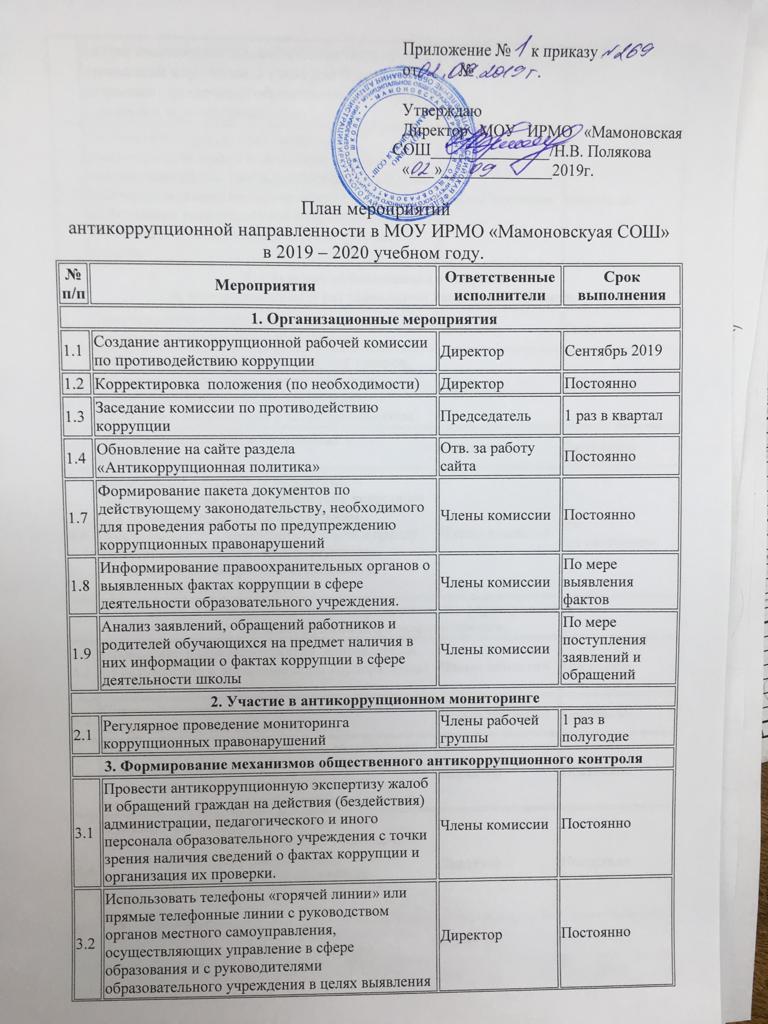 фактов вымогательства, взяточничества и других проявлений коррупции, а также для более активного привлечения общественности к борьбе с данными правонарушениями.3.3Осуществлять усиленный контроль за рассмотрением жалоб и заявлений граждан, содержащих факты злоупотребления служебным положением, вымогательства, взяток и другой информации коррупционной направленности в отношении  руководящих и педагогических кадров.Члены комиссииПостоянно4. Создание эффективного контроля за распределением и расходованием бюджетных средств.4. Создание эффективного контроля за распределением и расходованием бюджетных средств.4. Создание эффективного контроля за распределением и расходованием бюджетных средств.4. Создание эффективного контроля за распределением и расходованием бюджетных средств.4.1Обеспечение и своевременное исполнение требований к финансовой отчетности.ДиректорПостоянно4.2Соблюдение при проведении закупок товаров, работ и услуг для нужд образовательного учреждения требований по заключению договоров в соответствии с законодательством.ДиректорПостоянно4.3Целевое использование бюджетных и внебюджетных средств.Директор Постоянно4.4Организация контроля за выполнением законодательства о противодействии коррупции при проведении проверок по вопросам обоснованности и правильности сдачи в аренду свободных помещений, иного имущества, обеспечения его сохранности, целевого и эффективного использования.Члены комиссииПо согласованию5. Антикоррупционные мероприятия по формированию антикоррупционного мировоззрения.5. Антикоррупционные мероприятия по формированию антикоррупционного мировоззрения.5. Антикоррупционные мероприятия по формированию антикоррупционного мировоззрения.5. Антикоррупционные мероприятия по формированию антикоррупционного мировоззрения.5.1Проведение цикла мероприятий, направленных на разъяснение и внедрение норм корпоративной этики.Члены комиссииПостоянно5.2Совершенствование принципов подбора и оптимизации использования кадровЧлены комиссииПостоянно5.3Проведение оценки должностных обязанностей руководящих и педагогических работников, исполнение которых в наибольшей мере подвержено риску коррупционных проявлений.ДиректорПостоянно5.4Усиление персональной ответственности администрации образовательного учреждения и педагогических работников за неправомерно принятые решения в рамках служебных полномочий и за другие проявления бюрократизма.Директор Постоянно5.5Стимулирование профессионального развития персонала образовательного учреждения.Директор Постоянно5.6Усиление контроля за недопущением фактов неправомерного взимания денежных средств с родителей (законных представителей) обучающихся Директор Постоянно6. Информационная деятельность.6. Информационная деятельность.6. Информационная деятельность.6. Информационная деятельность.6.1Информирование участников образовательного процесса и населения через сайт о ходе реализации антикоррупционной политики Члены комиссииПостоянно8. Антикоррупционная экспертиза нормативных правовых актов и их проектов.8. Антикоррупционная экспертиза нормативных правовых актов и их проектов.8. Антикоррупционная экспертиза нормативных правовых актов и их проектов.8. Антикоррупционная экспертиза нормативных правовых актов и их проектов.7.1Использование нормативно-правовой базы по антикоррупции, регулирующей проведение антикоррупционной экспертизы правовых локальных актов учреждения и их проектов.Члены комиссииПостоянно9. Предоставление отчетной информации.9. Предоставление отчетной информации.9. Предоставление отчетной информации.9. Предоставление отчетной информации.8.1Предоставление отчетной информации по исполнению мероприятий антикоррупционной направленностиПредседатель комиссииПо требованию